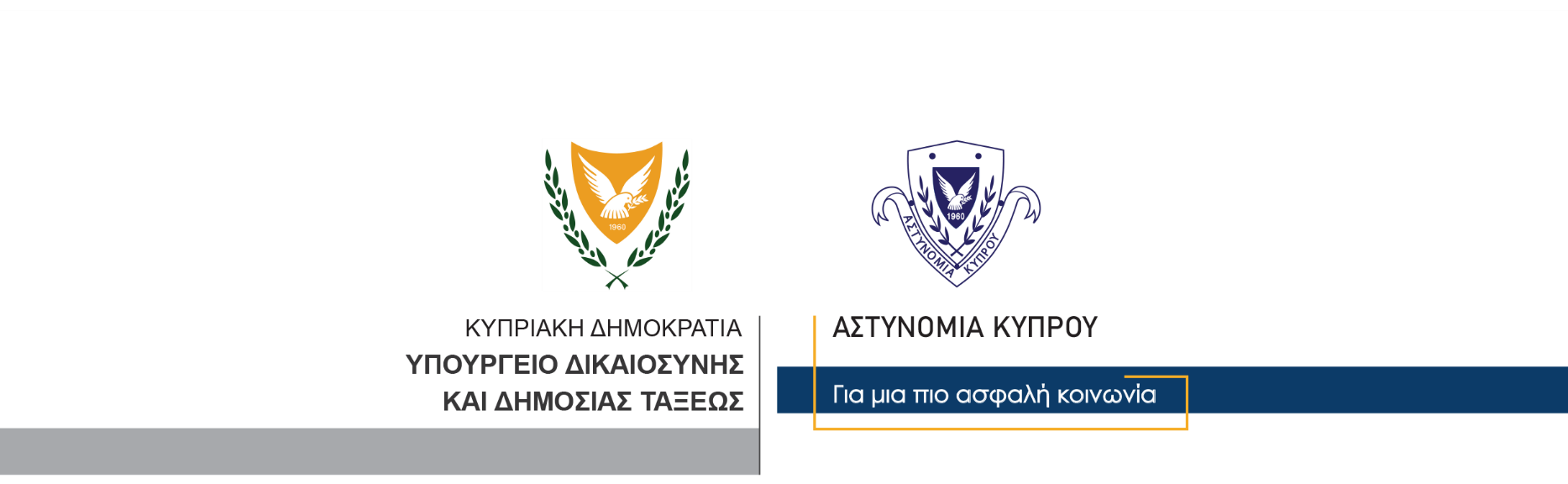 29 Οκτωβρίου, 2023  Δελτίο Τύπου 3Σύλληψη δύο προσώπων για διευκόλυνση των ανακρίσεων σε σχέση με υπόθεση που αφορά επίθεση εναντίον αστυνομικώνΓύρω στις 2.30 τα ξημερώματα σήμερα λήφθηκε πληροφορία στην Αστυνομία που αφορούσε πρόσωπα τα οποία βρίσκονταν σε δρόμο στην παλιά Λευκωσία και προκαλούσαν οχληρία. Μέλη της Αστυνομίας μετέβησαν στο σημείο όπου εντόπισαν αριθμό προσώπων να βρίσκονται στο δρόμο, να φωνάζουν και να έχουν στα χέρια τους μπουκάλια με αλκοολούχα ποτά ενώ στο έδαφος βρίσκονταν σπασμένα μπουκάλια.Στη θέα των αστυνομικών, αριθμός προσώπων φέρεται να κινήθηκε απειλητικά εναντίον τους  ενώ φέρονται να έριξαν και διάφορα αντικείμενα τόσο προς το μέρος των αστυνομικών όσο και των υπηρεσιακών οχημάτων. Αμέσως μετά, τα πιο πάνω πρόσωπα τράπηκαν σε φυγή τρέχοντας ακολουθούμενα από μέλη της Αστυνομίας που κινούνταν πεζά.Τα μέλη της Αστυνομίας συνέλαβαν δύο πρόσωπα ηλικίας 22 και 28 ετών τα οποία σήμερα το πρωί οδηγήθηκαν ενώπιον του Επαρχιακού Δικαστηρίου Λευκωσίας το οποίο εξέδωσε διατάγματα πενθήμερης κράτησης τους.Ο Κεντρικός Αστυνομικός Σταθμός Λευκωσίας συνεχίζει τις εξετάσεις. 			 						       Κλάδος ΕπικοινωνίαςΥποδιεύθυνση Επικοινωνίας Δημοσίων Σχέσεων & Κοινωνικής Ευθύνης